Weekly Peek: Week of: 3/14/22- 3/18/22		Topics: What does Easter mean & Saint Patrick’s Day	Mrs. DanielleStandard:Activities:Home Extension:Approaches to Learning: persistence: Attends to tasks for a brief period of time. Students will create Resurrection gardens.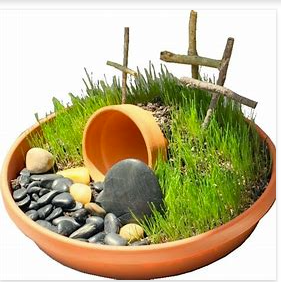 Create your own version of the resurrection garden at home. Discuss what the resurrection garden represents and why it is important to the Easter Story.Social Studies: observes and recognizes changes that take place over time in the immediate environment. Read, learn, and discuss about the history of Saint Patrick’s Day. Discuss how the celebrations of Saint Patrick’s Day have changed over time. Discuss why we celebrate Saint Patrick’s Day.Sensory Art Experience: Comines with intention a variety of open-ended, process-oriented and diverse art materials.Create a visual representation of the three leaf clover, which is a symbol of Saint Patrick’s DayDiscuss how the three leaf clover is a physical representation of the Holy Trinity.